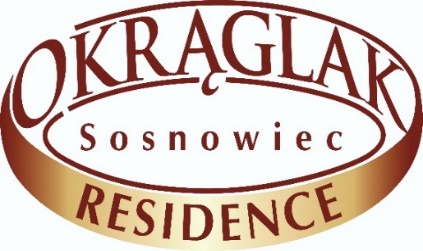  S-c ul. Narutowicza 59;    tel. 32 263 20 18 okraglak@bizmir.pl;        www.bizmir.pl          Menu okolicznościowe- 110 zł/os.              Menu każdorazowo ustalane indywidualnieMenu można dowolnie modyfikować lub przynieść własne do wyceny !I KOLACJA ( 1 opcja do wyboru – dodatkowe mięsa płatne )Rosół na kurce  z makaronem własnej produkcji z Kuchennych Rewolucji….Szaszłyk wieprzowy z ryżem z warzywami.Rolada wieprzowa, kluski białe, sałatka z czerwonej kapustySchab zwijany z serem i szynką, ziemniaki gotowane, surówka z marchwiSchab zbójnicki faszerowany pieczarkami, papryczką, cebulką, frytki, surówkaFilet z kurczaka, ziemniaki pieczone, surówka wiosennaStek wieprzowy, frytki, bukiet warzyw gotowanychZimna płyta:Półmisek mięs: schab biały, schab z kiełbasą, karczek pieczonyPółmisek serów: ser gouda, ser wędzony, ser salami, sery pleśniowePółmisek wędlin: szynka wiejska, polędwica sopocka, salamiTymbaliki drobioweŚledzie w olejuJajka w sosie tatarskimGrzybki marynowane, papryczka, ogóreczkiPieczywo, masłoSAŁATKI ( do wyboru 2 rodzaje )Sałatka warzywnaSałatka z wędzonego kurczakaSałatka gyrosSałatka greckaKOLACJA II ( 1 zestaw do wyboru )barszczyk czerwony z krokietem mięsnym lub z kapustą i grzybamibarszczyk czerwony z pasztecikiem mięsnymżurek z jajkiembogracz z pieczywemgulasz węgierski z pieczywemstrogonoff z pieczywemKawy – świeżo zmielona z ekspresu wysokociśnieniowego, czarna, biała, espresso, rozpuszczalna, „po turecku”, latte..., herbaty ( czarne, owocowe ) – bufet bez ograniczeńZapraszamy !